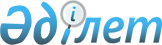 О признании утратившими силу некоторых решений Кызылкогинского районного маслихатаРешение Кызылкогинского районного маслихата Атырауской области от 2 февраля 2018 года № XXI-1. Зарегистрировано Департаментом юстиции Атырауской области 20 февраля 2018 года № 4061
      В соответствии со статьей 27 Закона Республики Казахстан от 6 апреля 2016 года "О правовых актах", статьей 7 Закона Республики Казахстан от 23 января 2001 года "О местном государственном управлении и самоуправлении в Республике Казахстан" районный маслихат РЕШИЛ:
      1. Признать утратившими силу следующие решения районного маслихата:
      1) Решение районного маслихата от 14 декабря 2016 года № VІІІ-7 "О повышении ставок единого земельного налога и базовых ставок земельного налога на не используемые в соответствии с земельным законодательством Республики Казахстан земли сельскохозяйственного назначения в Кызылкогинском районе" (зарегистрировано в реестре нормативных правовых актов № 3762, опубликовано 23 января 2017 года в эталонном контрольном банке нормативных правовых актов Республики Казахстан);
      2) Решение районного маслихата от 6 декабря 2017 года № ХVІІІ-1 "Об утверждении плана по управлению пастбищами Кызылкогинского района и их использованию на 2017-2018 годы" (зарегистрированного в реестре нормативтных правовых актов № 4018, опубликовано 4 января 2018 года в эталонном контрольном банке нормативных правовых актов Республики Казахстан).
      2. Контроль за исполнением данного решения возложить на государственное учреждение "Аппарат Кызылкогинского районного маслихата" (К. Кумаров).
      3. Настоящее решение вступает в силу со дня государственной регистрации в органах юстиции, вводится в действие после дня его первого официального опубликования.
					© 2012. РГП на ПХВ «Институт законодательства и правовой информации Республики Казахстан» Министерства юстиции Республики Казахстан
				
      Председатель сессии

Н. Бижанов

      Секретарь маслихата

Т. Бейскали
